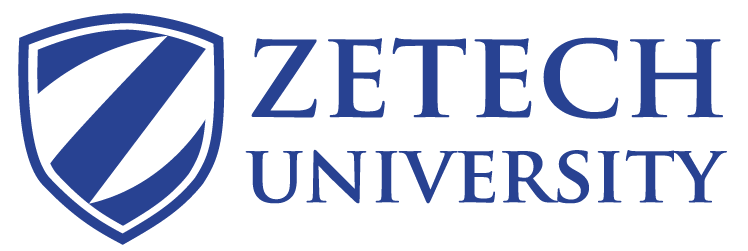 ZU/WI/7/EXM/6UNIVERSITY EXAMINATION 2016/2017EXAMINATION FOR THE BACHELOR OF PURCHASING AND SUPPLIES MANAGEMENT                             HPS 2310: ETHICS IN PURCHASING AND SUPPLIESDATE: DEC 2016      	                      		                                              TIME: 2 HOURSINSTRUCTIONS: Answer question ONE [Compulsory] and any other TWO questions.QUESTION ONEi) Define the term ethics.                                                                                  2mks                                                   ii) Explain any four importance of ethics to the organization                          8mks  b) Discuss any five core values of ethics in procurement and purchasing            10mks c ) i) What do you mean by the term corruption?                                                    4mks      ii) Discuss any three impacts of corruption on purchasing and supplies            6mksQUESTION TWOa) Describe five roles and applications of ethics in purchasing and supplies management 10mksb) Explain the ethical dilemmas in the modern business environment              10mksQUESTION THREE3 a) discuss five roles of code of ethics at work place in an organization                10mks  b) Describe the policy guidelines while transacting purchases in an organization 10mksQUESTION FOUR4 a) Name and discuss any five sources of ethics                                               10mks   b) Discuss the rules and laws governing professional purchasing and Supplies in any organization                                                                                                              10mks